EYFS: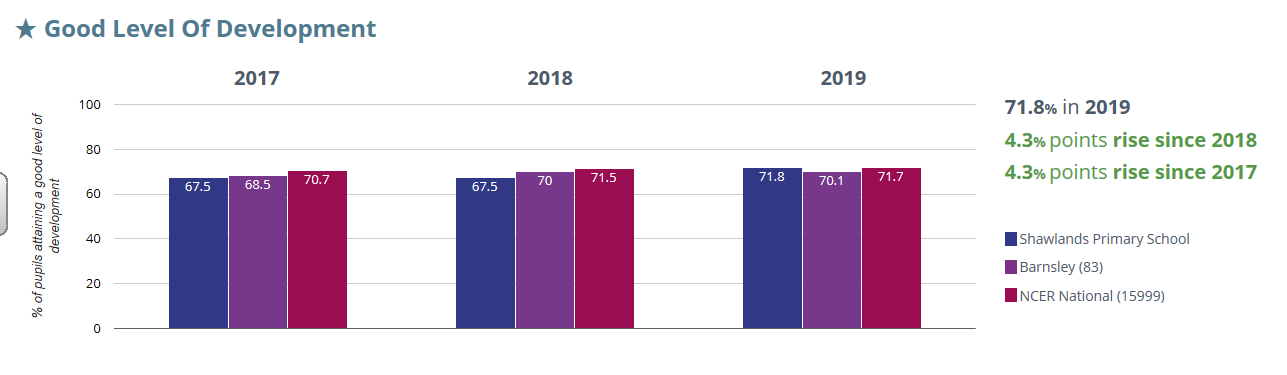 PHONICS (YEAR 1):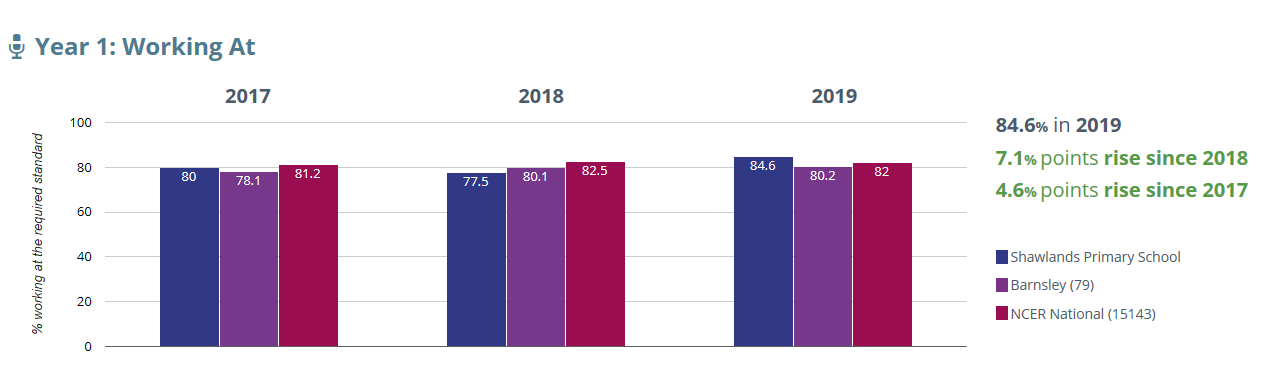 PHONICS (YEAR 2):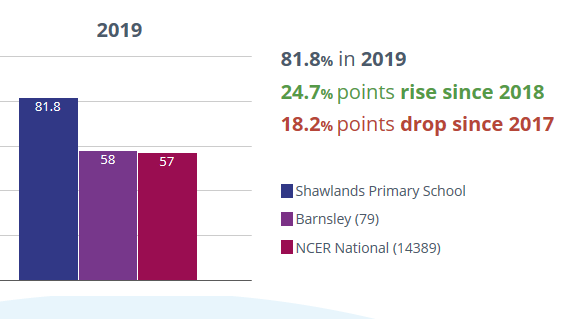 KEY STAGE ONE:KEY STAGE TWO:2018 Sch2018 Nat2019READINGEXS787570 (77)READINGGD182618 (26)WRITINGEXS707070 (72)WRITINGGD81613 (18)MATHSEXS657685 (82)MATHSGD102225 (23)COMBINEDEXS606560 (67)COMBINEDGD51215 (18)2018 Sch2019 Nat2019 sch2019 schREADING737374 (77)ProgressREADING2328 (‘18)19 (32)1.08WRITING737877 (72)ProgressWRITING1720 (‘18)26 (26)1.66MATHS707990 (81)ProgressMATHS3324 (‘18)38 (26)5.2COMBINED576574 (65)COMBINED1710 (‘18)12 (16)GPS807877 (78)GPS3734 (‘18)38 (42)